INDICAÇÃO Nº 778/2015“Sugere ao Poder Executivo Municipal e ao Centro de Controle de Zoonoses, que execute dedetização para combater a presença de escorpiões na Rua Maestro José de Matos 107, no bairro Jardim Augusto Cavalheiros, neste município.” Excelentíssimo Senhor Prefeito Municipal, Nos termos do Art. 108 do Regimento Interno desta Casa de Leis, dirijo-me a Vossa Excelência para sugerir que, por intermédio do Setor competente, seja realizada a dedetização para combater a presença de escorpiões na Rua Maestro José de Matos 107 no bairro Jardim Augusto Cavalheiros, neste município.Justificativa:Moradores da localidade reclamam e pedem que medidas sejam tomadas urgentemente, haja vista que a presença de escorpiões e outros animais peçonhentos, tem sido constante, colocando toda a população e em especial as crianças em risco. Plenário “Dr. Tancredo Neves”, em 24 de Fevereiro de 2015.Ducimar de Jesus Cardoso“Kadu Garçom”-Vereador-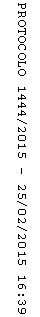 